Publicado en Ciudad de México el 31/03/2021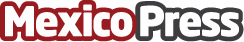 Internet de las cosas, el gran aliado en la logística este 2021En logística, uno de los retos será el monitoreo de mercancías, dado el incremento de la movilización de algunos activos durante esta pandemia; de acuerdo con la Organización Empresarial de Logística y Transporte, las empresas del sector logístico han experimentado durante la pandemia un crecimiento del 50% en los envíos procedentes del e-commerceDatos de contacto:Norma Aparicio55 5511 7960Nota de prensa publicada en: https://www.mexicopress.com.mx/internet-de-las-cosas-el-gran-aliado-en-la Categorías: Internacional Telecomunicaciones Logística E-Commerce Ciudad de México http://www.mexicopress.com.mx